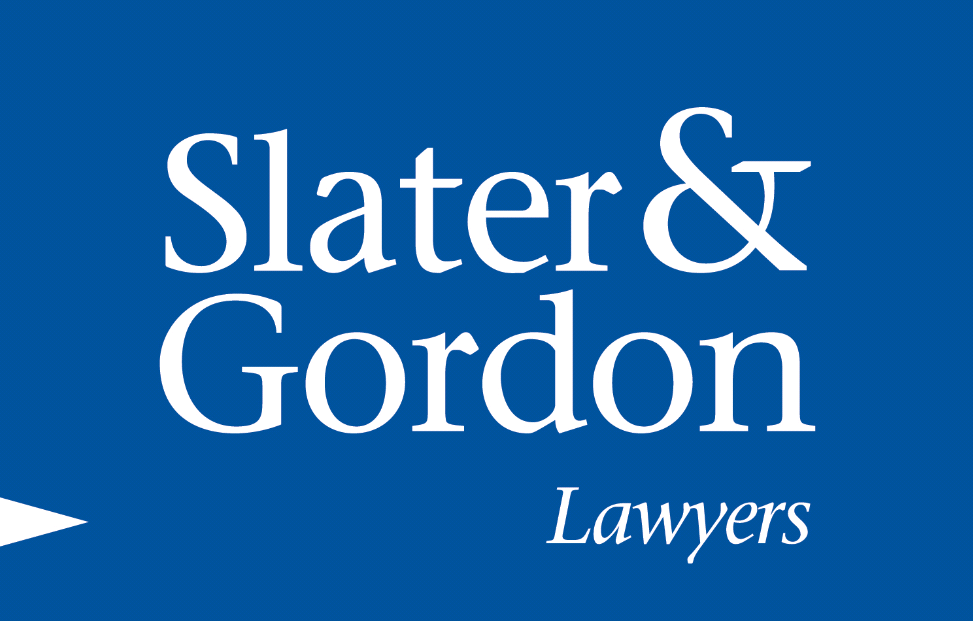 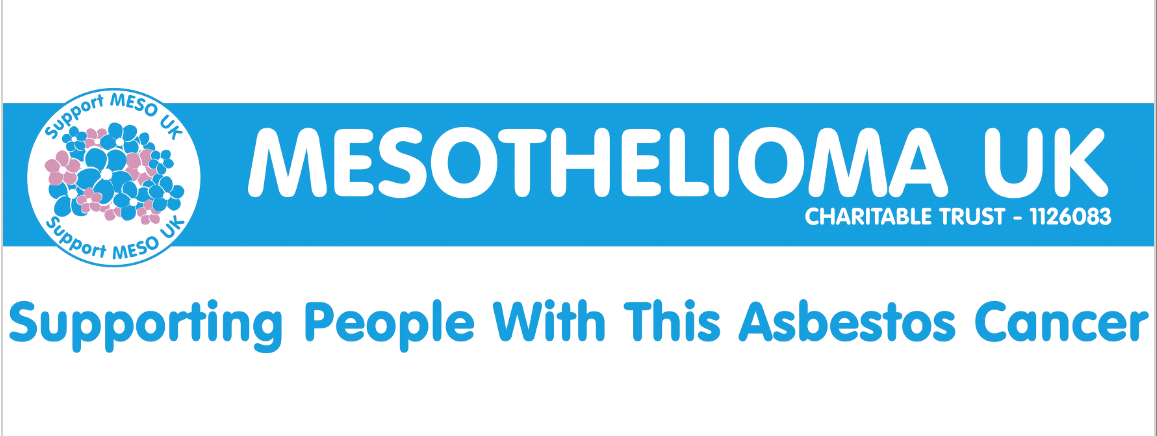 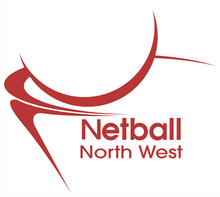 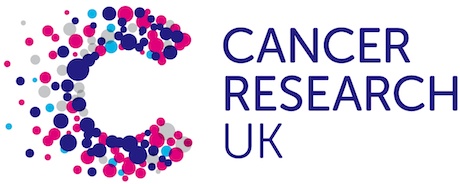 Summer Social Festival 2014 Team registration form Saturday 9th August 2014, 9:30am registration, 10am prompt startWright Robinson College, Abbey Hey Lane, Gorton, Manchester M18 8RLOutdoor courts Please complete ALL sections of both forms Form 1All proceeds will be donated to Cancer Research and Mesothelioma UKForm 2Please return to Lucy O’Gorman (along with the cheque for £40 made payable to North West Netball) by 28th July 2014 to:England Netball, National Cycle Centre, Stuart Street, Manchester, M11 4DQPlease note late entries will not be acceptedFor any enquiries please email lucy.o’gorman@englandnetball.co.uk Team/ club nameCountyContact numberContact addressContact email addressAs this is a charity tournament we would be grateful if you could bring a prize for the raffle Please tick the box to confirm you will bring a prize for the rafflePlease state:current leagues and divisions that you play in How long have you played together?Have you played competitively together before (I,e, tournaments) Can you supply an umpire? (C award minimum required)If ‘Yes’ please supply umpires nameYES/NOUmpires name:If ‘no’, please bring £20 cash & we will do our best to supply an umpirePlease tick the box to confirm you would like us to supply an umpireSquad list (maximum of ten)Squad list (maximum of ten)Squad list (maximum of ten)Squad list (maximum of ten)Squad list (maximum of ten)Squad list (maximum of ten)Squad list (maximum of ten)Squad list (maximum of ten)No.NameAge(Please Tick box)Age(Please Tick box)Medical Information Emergency Contact NameEmergency Contact NumberRelationshipNo.Name16 - 1919 +Medical Information Emergency Contact NameEmergency Contact NumberRelationship12345678910